Anmeldeformular zumSchiedsrichter-Lehrgangder SRVgg Bodensee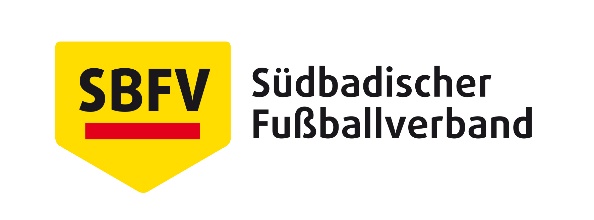 Dario LitterstBezirkslehrwartOberstr. 1178239 Rielasingen-WorblingenEinzusenden an:													––Anmeldung          Bitte mit der Maschine oder in Druckbuchstaben gut lesbar ausfüllen!NameVornameStraße und Hausnr.PLZWohnortGeburtsdatumTelefon PrivatTelefon DienstTelefon MobilE-mail-AdresseVereinSR-GruppeDatum:Unterschrift (bei Minderjährigen des Erziehungsberechtigten):